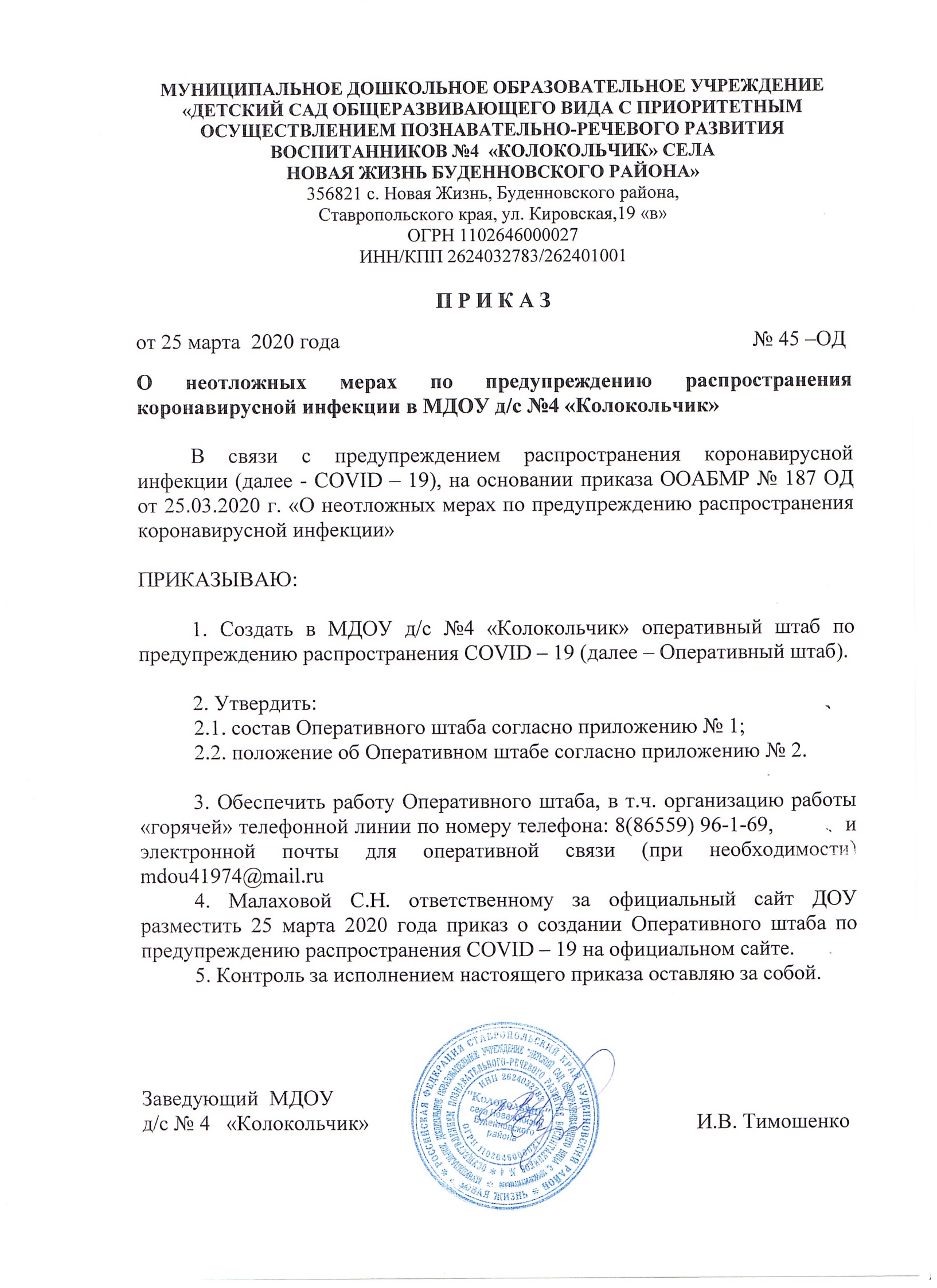 Приложение 1к приказу МДОУ д/с №4 «Колокольчик»№ 45-ОД от 25.03.2020 г.Состав Оперативного штаба МДОУ д/с №4 «Колокольчик» по предупреждению распространения коронавирусной инфекции (COVID – 19):Тимошенко Инна Васильевна – заведующий МДОУ - председатель Оперативного штаба,Малахова Светлана Николаевна – воспитатель,Зиновьева Зинаида Сергеевна – Председатель ПК,Артюшкова Анастасия Владимировна – завхоз,Маркитантова Светлана Александровна – медицинская сестра МДОУПриложение 2к приказу МДОУ д/с №4 «Колокольчик»№ 45-ОД от 25.03.2020 г.ПОЛОЖЕНИЕоб Оперативном штабе МДОУ д/с №4 «Колокольчик»по предупреждению распространения коронавирусной инфекции (COVID – 19)Оперативный штаб МДОУ д/с №4 «Колокольчик» по предупреждению распространения COVID – 19 (далее – Оперативный штаб) образован в целях рассмотрения вопросов, связанных с предупреждением распространения COVID – 19 в МДОУ д/с №4 «Колокольчик».Оперативный штаб МДОУ д/с №4 «Колокольчик» в своей деятельности руководствуется санитарным законодательством  РФ, решениями Оперативных штабов и комиссий, созданных на уровне Правительства РФ, приказами министерства образования Ставропольского края.Основными задачами Оперативного штаба МДОУ д/с №4 «Колокольчик» являются:рассмотрение проблем МДОУ д/с №4 «Колокольчик», связанных с распространением     COVID – 19.;выработка предложений по проведению мероприятий, направленных на предупреждение распространения COVID – 19 внутри дошкольной организации;организация взаимодействия с территориальным отделом Роспотребнадзора, здравоохранением, администрацией Буденновского муниципального района     и др. органами местного самоуправления;Для решения задач, предусмотренных настоящим Положением. Оперативный штаб в праве: запрашивать и получать необходимую информацию у своих сотрудников и родительской общественности (законных представителей) воспитанников;направлять своих представителей для участия в мероприятиях, проводимых органами местного самоуправления по вопросам, касающимся задач Оперативного штаба;привлекать к работе специалистов в соответствующих сферах деятельности;для приема информации в круглосуточном режиме привлекать ответственных лиц Оперативного штаба.Заседания Оперативного штаба проводит его председатель или один из его заместителей.Решения Оперативного штаба оформляются протоколом, который подписывается председательствующим  на заседании.